Fonte: Carvalho Rodrigues (2011)Figura 4 — Entropia de Carvalho RodriguesSHOULD SHOW: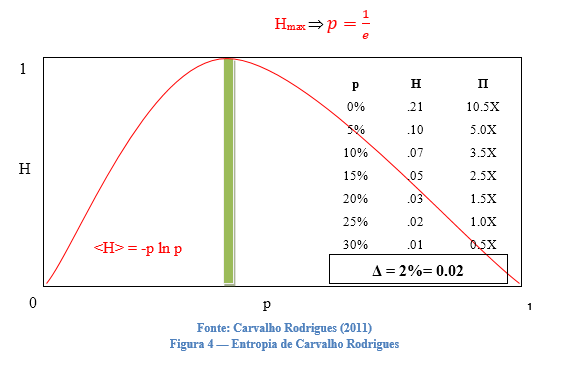 